MERSİN BÜYÜKŞEHİR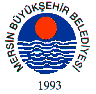 BELEDİYE MECLİSİ       	Birleşim Sayısı : (2)  	Oturum Sayısı : (1)Karar Tarihi    : 13/06/2014Karar Sayısı     : 232						  		  	 	  	 KARAR	Büyükşehir Belediye Meclisi’nin 13/06/2014 tarihli gündemine alınan; Yazı İşleri ve Kararlar Dairesi Başkanlığı’nın 12.06.2014 tarih ve 67644186-301-03-418 sayılı yazısı okunarak görüşmeye geçildi.KONUNUN GÖRÜŞÜLMESİ VE OYLANMASI SONUNDAGülnar Belediyesi’nin 09.06.2014 tarih ve 12589062/1030 sayılı yazısı ile;6360 Sayılı Büyükşehir Yasası kapsamında mahalleye dönüşen Gülnar ilçesine bağlı Büyükeceli mahallesinde Atom Santrali kurulmasından dolayı yoğun şekilde yerli ve yabancı personel ve işçi olduğundan, Gülnar ilçesinin Mersin – Antalya Karayolu üzerinde turizm alanı olmaya elverişli bir konumda bulunmasından dolayı nüfus yoğunluğu oluştuğundan, altyapı, çevre düzeni, barınak ve peyzaj çalışması yapılmasına dair teklifin İmar ve Bayındırlık Komisyonu, Ulaşım Komisyonu ile Çevre ve Sağlık Komisyonlarına müştereken havalesinin kabulüne, oy birliği ile karar verildi.    Kerim TUFAN		          Enver Fevzi KÖKSAL 		Ergün ÖZDEMİR   Meclis Başkan V.			      Meclis Kâtibi	   		     Meclis Kâtibi